Prostor za urudžbeni štambiljPodnositelj zahtjeva: Naslov: ________________________________________________________________________________________Adresa: ________________________________________________________________________________________OIB:____________________________________________Zastupan po ________________________________________________________________________________________ (kod 2 ili više podnositelja zahtjeva ovdje odrediti zajedničkog predstavnika ili zajedničkog opunomoćenika sukladno čl. 35. st. 1. Zakona o općem upravnom postupku (NN 47/09), a ostale podnositelje zahtjeva navesti u Prilogu A)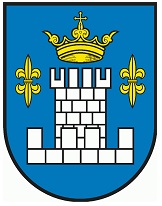 REPUBLIKA HRVATSKAGrad KoprivnicaUpravni odjel za prostorno uređenjeZrinski trg 148 000 KoprivnicaPREDMET: 	DOZVOLA ZA PROMJENU NAMJENE I UPORABU GRAĐEVINE - zahtjev za izdavanje Uz zahtjev se podnosi u skladu s odredbom članka 152. Zakona o prostornom uređenju (NN 153/13, 65/17, 114/18, 39/19 i 98/19) sljedeća dokumentacija: dokaz vlasništva građevine odnosno njezine samostalne uporabne cjeline dokaz da se radi o postojećoj građevini uključujući glavni projekt u skladu s kojim je izgrađena snimku izvedenog stanja odnosno snimku postojećeg stanja akt za uporabu građevine odnosno drugi dokaz da se građevina može koristiti suglasnost nadležnog tijela ako se traži promjena namjene nepokretnog kulturnog dobra upisanog u Registar kulturnih dobara Republike Hrvatske ili njegova dijela rješenje o prihvatljivosti zahvata za okoliš ako se radi o zahvatu u prostoru za koji se prema posebnim propisima provodi postupak procjene utjecaja zahvata na okoliš i/ili ocjene prihvatljivosti zahvata za ekološku mrežu te se uz zahtjev prilažu potpisani slijedeći prilozi: Prilog A, Prilog B, Upravna pristojba na zahtjev se naplaćuje 20,00*/** kn temeljem  Tar. br. 1. Uredbe o tarifi upravnih pristojbi (Narodne novine br. 8/17, 37/17, 129/17, 18/19, 97/19 i 128/19). Upravna pristojba na rješenje plaća se temeljem Tar. br. 50. Uredbe o tarifi upravnih pristojbi u trenutku udovoljavanja zahtjevu pristojbenog obveznika.U________________________, dana ___.___._______. godine. _________________________________Potpis podnositelja zahtjeva*osim ako se radi o subjektima oslobođenim od plaćanja upravne pristojbe prema čl. 8. Zakona o upravnim pristojbama (NN 115/16) **osim za podneske koje stranka upućuje elektroničkim putem  u sustavu e-GrađaniPRILOG A – Podaci o podnositeljima zahtjevaU________________________, dana ___.___.________. Godine______________________________________________Potpis podnositelja zahtjevaPRILOG B – Dokumentacija kao prilog zahtjevuU________________________, dana ___.___.________. Godine______________________________________________Potpis podnositelja zahtjevaOIBVrsta subjektaIme i prezime / NazivDržavaPoštanski brojMjestoUlica i kući broje-mailOIBTelefonMobitelFaxOpunomoćenikAdresa za primanje pošteOstali priloziOpis prilogaKatastarski plan(KLASA, URBROJ, datum izdavanja, naziv tijela)Lokacijska dozvola(KLASA, URBROJ, datum izdavanja, naziv tijela)Građevinska dozvola(KLASA, URBROJ, datum izdavanja, naziv tijela)Dokaz postojeće građevine(KLASA, URBROJ, datum izdavanja, naziv tijela)Dokaz uporabljivosti postojeće građevine(KLASA, URBROJ, datum izdavanja, naziv tijela)Dokaz o pravnom interesu, odnosno da podnositelj može biti investitor(npr. ZK izvadak, ugovor…)